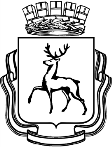 АДМИНИСТРАЦИЯ ГОРОДА НИЖНЕГО НОВГОРОДАДепартамент образованияМуниципальное бюджетное общеобразовательное учреждение«Лицей № 87 имени Л.И.Новиковой»ПРИКАЗОт      14.11.2017г.                                                                                     №__385_/_уч__Об  итогах школьного этапавсероссийской олимпиады школьниковв 2017 – 2018 учебном годуВ соответствии с Приказами Министерства образования и науки РФ от 18.11.2013 года № 1252 "Об утверждении Порядка проведения всероссийской олимпиады школьников" и № 249  от 17.03.2015 года " О внесении изменений в Порядок проведения всероссийской олимпиады школьников, утвержденный приказом Минобрнауки России от 18.11.2013 года № 1252", приказом  Министерства образования Нижегородской	 области от 09.06.2014 года  № 1379  "Об организации регионального этапа  всероссийской олимпиады школьников в Нижегородской области", на основании приказа управления образования администрации Московского района «О проведении школьного этапа всероссийской олимпиады школьников в 2016-2017 учебном году» от 28.08.2017 № 95  с целью выявления и поддержки талантливых, одаренных и мотивированных детей, развития их способностей и интереса к научному творчеству в период с 1 сентября 2017 года по 1 ноября 2017 года в МБОУ «Лицей № 87 имени Л.И. Новиковой» проведен школьный этап всероссийской олимпиады школьников в общеобразовательных организациях района по следующим предметам: математика, русский язык, литература, иностранный язык (английский), информатика и ИКТ, физика, астрономия, химия, биология, экология, география, история, право, экономика, обществознание, физическая культура, технология.В школьном этапе всероссийской олимпиады школьников по 18 (включая немецкий язык) предметам приняли участие 425 учеников 4 – 11 классов, в среднем 1 ученик участвовал в 2-3 олимпиадах. Победители и призеры школьного этапа определялись, исходя из общего количества участников школьного этапа в образовательных учреждениях Московского района. Приказом управления образования «Об итогах проведения школьного этапа всероссийской олимпиады школьников в общеобразовательных учреждениях района в 2017 – 2018 учебном году» № 130 от 01.11.2017 утвержден список победителей и призеров: победителями и призерами школьного этапа олимпиады признаны не более 30% от общего количества участников, победителями – не более 10% из числа участников, набравших более 50% от общего количества максимально возможных баллов. Ученики лицея заняли 34 первых мест, получили 239 дипломов призеров, всего в 4 – 11 классах победителями олимпиад школьного этапа стали 66 учеников, призерами – 303 ученика, всего получили 369 дипломов.На основании вышеизложенного ПРИКАЗЫВАЮ:1.Утвердить список победителей и призеров школьного  этапа всероссийской олимпиады школьников в 2017 – 2018 учебном году в соответствии с  Приложением 1, наградить обучающихся дипломами.2.Объявить благодарность учителям лицея, ведущим большую работу с одаренными детьми, за подготовку победителей и призеров школьного этапа всероссийской олимпиады школьников в соответствии с  Приложением 2. 3.Заместителю директора по НМР М.А. Крыловой обеспечить подготовку необходимой документации и материалов для награждения победителей и призеров.4.Контроль за исполнением приказа оставляю за собой.Директор лицея                                                                          С.В.КулеваС приказом ознакомлена:___________________ (_____________________) дата: ___________ПРИЛОЖЕНИЕ 1к приказу №_385_/учот   14.11.2017Список победителей и призеров школьного этапа всероссийской олимпиады школьников в 2017 - 2018 учебном годуПРИЛОЖЕНИЕ  2к приказу № ______от _______.12.2016__Список учителей, ведущих большую работу с обучающимися по подготовке к олимпиадам школьного этапа всероссийской олимпиады школьников№Ф.И.О. ученикакласспредметучитель статусПавлов Тимофей Дмитриевич5 «А»английский языкХалетова Е. В.победительПетров Михаил Александрович5 «Б»английский языкКокурина И. А.победительФедоров Матвей Олегович5 «Б»английский языкКокурина И. А.победительЦымбал Мария Дмитриевна5 «Б»английский языкКокурина И. А.победительБурыгина Алиса Романовна6 «А»английский языкАлександрычева Н. В.победительНиколаев Иван Александрович6 «Б»английский языкАлександрычева Н. В.победительСмольянинов Арсений Денисович6 «Б»английский языкБелянкова Н. Н.победительКотова Ксения Александровна7 «В»английский языкБелянкова Н. Н.победительПаршина Валерия Руслановна7 «Г»английский языкБелянкова Н. Н.победительКрасноперова Лия Сергеевна8 «Б»английский языкХалетова Е. В.победительКурицына Полина Алексеевна8 «Б»английский языкХалетова Е. В.победительАбиев Руслан Тамирланович5 «А»английский языкКомшина М. В.призерМолгачев Андрей Алексеевич5 «А»английский языкХалетова Е. В.призерЩеглова Екатерина Евгеньевна5 «Б»английский языкКомшина М. В.призерАнтипин Андрей Павлович5 «В»английский языкКомшина М. В.призерДоронина Виктория Алексеевна5 «В»английский языкКомшина М. В.призерАникин Илья Сергеевич6 «Б»английский языкБелянкова Н. Н.призерБалдин Андрей Леонидович6 «Б»английский языкБелянкова Н. Н.призерКуликов Георгий Евгеньевич6 «Б»английский языкБелянкова Н. Н.призерЖагарина Ольга Алексеевна6 «В»английский языкАлександрычева Н. В.призерКутянина Олеся Александровна6 «В»английский языкАлександрычева Н. В.призерГусейнова Рената Эльхановна7 «Б»английский языкБелянкова Н. Н.призерКоровина Екатерина Александровна7 «Б»английский языкБелянкова Н. Н.призерВолков Владимир Андреевич8 «А»английский языкХалетова Е. В.призерСавина Диана Ростиславовна8 «А»английский языкКокукрина И. А.призерГорохов Алексей Глебович8 «В»английский языкКокукрина И. А.призерВайнберг Даниил Леонидович9 «А»английский языкФролова А. В.призерИващенко Дарья Андреевна9 «А»английский языкКобец С. А.призерКазарина Елизавета Александровна9 «А»английский языкКобец С. А.призерРумянцев Константин Валерьевич9 «А»английский языкФролова А. В.призерГуляев Данила Андреевич9 «Б»английский языкКобец С. А.призерБаранова Екатерина Александровна9 «В»английский языкФролова А. В.призерКиселева Анна Александровна10 «А»английский язык Кокукрина И. А.призерКозлов Василий Вячеславович10 «А»английский язык Кокукрина И. А.призерКотельникова Екатерина Сергеевна10 «Б»английский язык Кокукрина И. А.призерБазаркин Андрей Геннадьевич11 «Б»английский языкКомшина М. В.призерШадрина Екатерина Васильевна11 «В»английский языкКокукрина И. А.призерКозлов Арсений Романович7 «Б»астрономияОвсянникова А.А.победительСолдатов Даниил Алексеевич8 «Б»астрономияОвсянникова А.А.победительГуляев Данила Андреевич9 «Б»астрономияОвсянникова А.А.победительБоряев Сергей Сергеевич10 «Б»астрономияПрохорова Л.М.победительВяткин Илья Алексеевич11 «Б»астрономияПрохорова Л.М.победительВиноградова Наталья Владимировна7 «А»астрономияОвсянникова А.А.призерЛукичева Елизавета Юрьевна7 «А»астрономияОвсянникова А.А.призер Сатаев Степан Васильевич7 «Б»астрономияОвсянникова А.А.призерВертлиб Андрей Игоревич8 «А»астрономияОвсянникова А.А.призерПоздняков Василий Андреевич8 «Б»астрономияОвсянникова А.А.призерСбитнев Данила Артемович8 «Б»астрономияОвсянникова А.А.призерЧекушин Александр Олегович9 «А»астрономияОвсянникова А.А.призерКовтун Данила Петрович10 «Б»астрономияПрохорова Л.М.призерПещерков Кирилл Антонович10 «Б»астрономияПрохорова Л.М.призерАмельченко Алиса Евгеньевна11 «Б»астрономияПрохорова Л.М.призерНосков Андрей Алексеевич11 «Б»астрономияПрохорова Л.М.призерТихобаев Илья Сергеевич11 «Б»астрономияПрохорова Л.М.призерШагалова Ольга Максимовна11 «Б»астрономияПрохорова Л.М.призерЗаиченко  Алексей Константинович5 «Б»биологияБирюкова С.В.победительСелезнев  Степан  Петрович5 «Б»биологияБирюкова С.В.победительЦымбал  Мария Дмитриевна5 «Б»биологияБирюкова С.В.победительГрачёва Юлия Дмитриевна6 «Б»биологияБирюкова С.В.победитель Салькова Дарья Юрьевна 6 «Б»биологияБирюкова С.В.победитель Смышляев Александр Павлович6 «Б»биологияБирюкова С.В.победитель Орехова Анастасия Владиславовна 7 «В»биологияБирюкова С.В.победитель Радаев Семён Дмитриевич10 «Б»биологияБирюкова С.В.победительЛьвова Вера Ильинична11 «А»биологияБирюкова С.В.победительБурмистрова Дарья Ильинична5 «Б»биологияБирюкова С.В.призерВешняков  Андрей Константинович  5 «Б»биологияБирюкова С.В.призерГригорьев Егор Иванович5 «Б»биологияБирюкова С.В.призерГронский Глеб Борисович5 «Б»биологияБирюкова С.В.призерКузнецов  Никита  Максимович5 «Б»биологияБирюкова С.В.призерПетров  Михаил  Александрович5 «Б»биологияБирюкова С.В.призерПетрушина  Анна  Валерьевна5 «Б»биологияБирюкова С.В.призерПолоскин  Никита  Сергеевич5 «Б»биологияБирюкова С.В.призерТабунина  Елизавета Дмитриевна5 «Б»биологияБирюкова С.В.призерЩеглова Екатерина Евгеньевна5 «Б»биологияБирюкова С.В.призерАникин Илья Сергеевич6 «Б»биологияБирюкова С.В.призерАпросина Арина Дмитриевна6 «Б»биологияБирюкова С.В.призерКраев Алексей Андреевич6 «Б»биологияБирюкова С.В.призерКуликов Григорий Евгеньевич6 «Б»биологияБирюкова С.В.призерНечаев  Никита Андреевич6 «Б»биологияБирюкова С.В.призерСмольянинов Арсений Денисович6 «Б»биологияБирюкова С.В.призерСорокина Екатерина  Сергеевна 6 «Б»биологияБирюкова С.В.призерГиринович Никита  Сергеевич6 «В»биологияБирюкова С.В.призерЕрмолаев Николай Сергеевич6 «В»биологияБирюкова С.В.призерРыбин Иван Петрович6 «В»биологияБирюкова С.В.призерВидяева Веста  Евгеньевна 7 «Г»биологияБирюкова С.В.призер Железнова Дарья Дмитриевна8 «В»биологияГришанина Е.Е.призерВиноградова Милана Алексеевна10 «А»биологияБирюкова С.В.призерПоникарова  Юлия Владимировна 10 «А»биологияБирюкова С.В.призерЗапольнов Алексей Игоревич11 «А»биологияБирюкова С.В.призерИгнатьева Елизавета Михайловна11 «А»биологияБирюкова С.В.призерКостерин Павел Андреевич5 «А»географияРонжина С.Г.призерПавлов Тимофей Дмитриевич5 «А»географияРонжина С.Г.призерБурмистрова Дарья Ильинична5 «Б»географияРонжина С.Г.призерПетров Михаил Александрович5 «Б»географияРонжина С.Г.призерЦымбал Мария Дмитриевна5 «Б»географияРонжина С.Г.призерДоронина Виктория Алексеевна5 «В»географияРонжина С.Г.призерАникин Илья Сергеевич6 «Б»географияРонжина С.Г.призерКуликов Григорий Евгеньевич6 «Б»географияРонжина С.Г.призерСмольянинов Арсений Денисович6 «Б»географияРонжина С.Г.призерГиринович Никита Сергеевич6 «В»географияРонжина С.Г.призерРыбин Иван Петрович6 «В»географияРонжина С.Г.призерВдовенков Сергей Игоревич7 «Б»географияРонжина С.Г.призерКозлов Арсений Романович7 «Б»географияРонжина С.Г.призерУстинов Михаил Михайлович7 «Б»географияРонжина С.Г.призерШагалов Михаил Александрович7 «В»географияРонжина С.Г.призерПоздняков Василий Андреевич8 «Б»географияРонжина С.Г.призерВайнберг Лия Владимировна9 «А»географияРонжина С.Г.призерАнтюганов Алексей Александрович10 «Б»географияТимофеев В.Ю.призерПетров Михаил Александрович5 «Б»информатикаЖеланнова О.В.победительСмольянинов Арсений Денисович6 «Б»информатикаЖеланнова О.В.победительВолков Владимир Андреевич8 «А»информатикаГлазырин М.А.победитель Лазарев Георгий Эмильевич9 «Б»информатикаБеззубова М.Ю.победитель Куландин Денис Сергеевич11 «Б»информатикаБеззубова М.Ю.победительЗаиченко Алексей Константинович5 «Б»информатикаЖеланнова О.В.призерБурыгина Алиса Романовна6 «А»информатикаЖеланнова О.В.призерЧечнев Илья Игоревич6 «А»информатикаЖеланнова О.В.призерШиряева Полина Александровна 6 «А»информатикаЖеланнова О.В.призерКраев Алесей Андреевич6 «Б»информатикаЖеланнова О.В.призерШпытева Любовь Владимировна 6 «Б»информатикаЖеланнова О.В.призерЕрмолаев Николай Сергеевич6 «В»информатикаЖеланнова О.В.призерРыбин Иван Петрович6 «В»информатикаЖеланнова О.В.призерВдовенков Сергей Игоревич7 «Б»информатикаЖеланнова О.В.призерГрехова Софья  Сергеевна 7 «Б»информатикаЖеланнова О.В.призер Ковалев Богдан Денисович7 «Б»информатикаГлазырин М.А.призерГуляев Данила Андреевич9 «Б»информатикаБеззубова М.Ю.призерБурдуков Михаил Игоревич10 «Б»информатикаГлазырин М.А.призерВольников Рамиль Маратович11 «Б»информатикаБеззубова М.Ю.призерЖелезин Михаил Михайлович11 «Б»информатикаБеззубова М.Ю.призерКрылова Мария Игоревна11 «Б»информатикаБеззубова М.Ю.призерХлюстов Илья Алексеевич11 «Б»информатикаБеззубова М.Ю.призерСкок Ольга Васильевна5 «В»историяЩербакова Н.В.победительЕрмолаев Николай Сергеевич6 «В»историяШапкина Н.М.победительЗайченко Алексей Константинович5 «Б»историяЩербакова Н.В.призерМаркичев Роман Александрович5 «Б»историяЩербакова Н.В.призерКривенкова Юлия Алексеевна5 «В»историяЩербакова Н.В.призерБурыгина Алиса Романовна6 «А»историяШапкина Н.М.призерСоловьева Вероника Сергеевна6 «А»историяШапкина Н.М.призерКраев Алексей Андреевич6 «Б»историяШапкина Н.М.призерКуликов Григорий Евгеньевич6 «Б»историяШапкина Н.М.призерСалькова Дарья Юрьевна6 «Б»историяШапкина Н.М.призерСмольянинов Арсений Денисович6 «Б»историяШапкина Н.М.призерСмышляев Александр Павлович6 «Б»историяШапкина Н.М.призерГиринович Никита Сергеевич 6 «В»историяШапкина Н.М.призерРыбин Иван Петрович6 «В»историяШапкина Н.М.призерУстинов Михаил Михайлович7 «Б»историяШапкина Н.М.призерПотапова Елизавета Алексеевна7 «Г»историяШапкина Н.М.призерСолдатов Данила Алексеевич8 «Б»историяКочетова С.И.призерХаритонов Александр Игоревич 8 «В»историяКочетова С.И.призерЛазарев Георгий Эмильевич9 «Б»историяКочетова С.И.призерВасютина Зоя Михайловна10 «А»историяЩербакова Н.В.призерКузнецов Никита Максимович5 «Б»литератураПоливина Л.И.ПобедительБурыгина Алиса Романовна 6 «А»литератураБурхаева И.Г.ПобедительКвасникова Юлия Михайловна5 «А»литератураВойкина Т.Ф.ПризерМошенцова Алина Владимировна5 «А»литератураВойкина Т.Ф.ПризерБурмистрова Дарья Ильинична5 «Б»литератураПоливина Л.И.ПризерДоронина Виктория Алексеевна5 «В»литератураМельникова Н.А.ПризерКривенкова Юлия Алексеевна5 «В»литератураМельникова Н.А.ПризерБолодурина Дарья  Игоревна6 «А»литератураБурхаева И.Г.ПризерАникин Илья Сергеевич6 «Б»литератураПоливина Л.И.ПризерГрачёва Юлия Дмитриевна6 «Б»литератураПоливина Л.И.ПризерКуликов Григорий Евгеньевич6 «Б»литератураПоливина Л.И.ПризерДашковский Арсений  Сергеевич7 «В»литератураБурхаева И.Г.ПризерКукунин Матвей Алексеевич7 «В»литератураБурхаева И.Г.ПризерСбитнев Данила Артемович8 «Б»литератураСафронова Е.Н.призерПлакина Наталья Сергеевна9 «А»литератураБурхаева И.Г.ПризерШмелева Елизавета Николаевна9 «А»литератураБурхаева И.Г.ПризерЯшина Ольга Владимировна10 «А»литератураСафронова Е.Н.Призер Аникина Елена Сергеевна10 «Б»литератураБурхаева И.Г.Призер Котельникова Екатерина Сергеевна10 «Б»литератураБурхаева И.Г.Призер Люлева Анастасия Сергеевна10 «Б»литератураБурхаева И.Г.Призер Мартынова Дарья Дмитриевна10 «Б»литератураБурхаева И.Г.Призер Воробьева Альбина Олеговна11 «В»литератураСафронова Е.Н.призерГруздева Ксения Владимировна4 «А»математикаРогова И. Н.победительГурьев Илья Алексеевич4 «А»математикаРогова И. Н.победительЖагарин Иван Алексеевич4 «А»математикаРогова И. Н.победительБирюков Арсений Вячеславович4 «Б»математикаКумова С. В.победительГрязнев Леонид Андреевич4 «В»математикаГлухова О. И.победительПетров Михаил Александрович5 «Б»математикаВдовенкова О.А.победительИванова Анна Тимуровна10 «А»математикаБочкова Н.В.победительЗотов Никита Владимирович4 «А»математикаРогова И. Н.призерКурганов Владимир Андреевич4 «А»математикаРогова И. Н.призерРодионов Андрей Сергеевич4 «А»математикаРогова И. Н.призер Рябцов Семен Андреевич4 «А»математикаРогова И. Н.призерХодалёв Александр Дмитриевич4 «А»математикаРогова И. Н.призерШпанерова Ксения Андреевна4 «А»математикаРогова И. Н.призер Босянок Егор Кириллович4 «Б»математикаКумова С. В.призерВасина Юлия Дмитриевна4 «Б»математикаКумова С. В.призер Коннова Виктория Евгеньевна4 «Б»математикаКумова С. В.призер Куландина Ксения Сергеевна4 «Б»математикаКумова С. В.призерТерёшин Егор Андреевич4 «Б»математикаКумова С. В.призерФомина Валерия Антоновна4 «Б»математикаКумова С. В.призерГончаров Евгений Владимирович4 «В»математикаГлухова О. И.призерМорозов Илья Сергеевич4 «В»математикаГлухова О. И.призерПлаксин Семен Алексеевич4 «В»математикаГлухова О. И.призер Жарков Ярослав Максимович5 «А»математикаТкачева М.А.призерЗаиченко Алексей Константинович5 «Б»математикаВдовенкова О.А.призерМартьянычева Ксения Сергеевна5 «Б»математикаВдовенкова О.А.призерЦымбал Мария Дмитриевна5 «Б»математикаВдовенкова О.А.призерКузьмина Валерия Евгеньевна6 «А»математикаЗаболотская Т.А.призерКраев Алесей Андреевич6 «Б»математикаНикулина С.И.призерСалькова Дарья Юрьевна6 «Б»математикаНикулина С.И.призерСмолянинов Арсений Денисович6 «Б»математикаНикулина С.И.призерЕрмолаев Николай Сергеевич6 «В»математикаБочкова Н.В.призерСмирнова Анастасия Андреевна6 «В»математикаБочкова Н.В.призерВдовенков Сергей Игоревич7 «Б»математикаВдовенкова О.А.призерСатаев Степан Васильевич7 «Б»математикаВдовенкова О.А.призерКузнецов Александр Дмитриевич7 «Г»математикаНикулина С.И.призерСухарев Илья Анатольевич7 «Г»математикаНикулина С.И.призерРомачев Илья Федорович8 «А»математикаМорозова Е.В.призерГанин Роман Алексеевич9 «А»математикаВдовенкова О.А.призерКозлов Василий Вячеславович10 «А»математикаБочкова Н.В.призерСмирнов Кирилл Юрьевич10 «Б»математикаБочкова Н.В.призерТихобаев Илья Сергеевич11 «Б»математикаТкачева М.А.призерКуликов Григорий Евгеньевич6 «Б»обществознаниеШапкина Н.М.победительКвасникова Юлия Михайловна5 «А»обществознаниеЩербакова Н.В.призерКривенкова Юлия Алексеевна5 «В»обществознаниеЩербакова Н.В.призерСкок Ольга Васильева5 «В»обществознаниеЩербакова Н.В.призерБолодурина Дарья Сергеевна6 «А»обществознаниеШапкина Н.М.призерЧибизова Ева Евгеньевна6 «А»обществознаниеШапкина Н.М.призерАникин Илья Сергеевич6 «Б»обществознаниеШапкина Н.М.призерГрачева Юлия Дмитриевна6 «Б»обществознаниеШапкина Н.М.призерШпытева Любовь Владимировна6 «Б»обществознаниеШапкина Н.М.призерЕрмолаев Николай Сергеевич6 «В»обществознаниеШапкина Н.М.призерКузнецова Наталия Денисовна7 «В»обществознаниеШапкина Н.М.призерВидяева Веста Евгеньевна7 «Г»обществознаниеШапкина Н.М.призерУрутина Анастасия Алексеевна8 «Б»обществознаниеКочетова С.И.призерПогосян Георгий Вячеславович9 «А»обществознаниеКочетова С.И.призерБаранова Екатерина Андреевна9 «В»обществознаниеКочетова С.И.призерВасютина Зоя Михайловна10 «А»обществознаниеЩербакова Н.В.призерИванова Анна Тимуровна10 «А»обществознаниеЩербакова Н.В.призерСавельева Алина Анатольевна10 «А»обществознаниеЩербакова Н.В.призерЯшина Ольга Валерьевна10 «А»обществознаниеЩербакова Н.В.призерВолкова Ирина Валерьевна11 «В»обществознаниеКочетова С.И.призерШмелева Елизавета Николаевна9 «А»правоКочетова С.И.призерВасютина Зоя Михайловна10 «А»правоЩербакова Н.В.призерВоробьева Альбина Олеговна11 «В»правоКочетова С.И.призерКвасникова Юлия Михайловна5 «А»русский языкВойкина Т.Ф.ПризерПетрушина Анна Валерьевна5 «Б»русский языкСафронова Е.Н.ПризерДоронина Виктория Алексеевна5 «В»русский языкМельникова Н.А.ПризерКривенкова Юлия Алексеевна5 «В»русский языкМельникова Н.А.ПризерБурыгина Алиса Романовна 6 «А»русский языкБурхаева И.Г.ПризерПолушина Мария Артемовна6 «А»русский языкБурхаева И.Г.ПризерАникин Илья Сергеевич6 «Б»русский языкСафронова Е.Н.ПризерАпросина Арина Дмитриевна6 «Б»русский языкСафронова Е.Н.ПризерБалдин Андрей Леонидович6 «Б»русский языкСафронова Е.Н.ПризерГрачёва Юлия Дмитриевна6 «Б»русский языкСафронова Е.Н.ПризерКраев Алексей Андреевич6 «Б»русский языкСафронова Е.Н.ПризерКуликов Григорий Евгеньевич6 «Б»русский языкСафронова Е.Н.ПризерСалькова Дарья Юрьевна 6 «Б»русский языкСафронова Е.Н.ПризерСмольянинов Арсений Денисович6 «Б»русский языкСафронова Е.Н.ПризерЕрмолаев Николай Сергеевич6 «В»русский языкВойкина Т.Ф.ПризерСмирнова Анастасия Андреевна6 «В»русский языкВойкина Т.Ф.ПризерЛукичева Елизавета Юрьевна7 «А»русский языкПоливина Л.И.Призер Мячева Елена Михайловна 7 «А»русский языкПоливина Л.И.Призер Грехова Софья Сергеевна7 «Б»русский языкМельникова Н.А.Призер Татаринова Анна Андреевна 7 «Б»русский языкМельникова Н.А.Призер Герасимова Анастасия Вадимовна7 «В»русский языкБурхаева И.Г.Призер Котова Ксения Александровна7 «В»русский языкБурхаева И.Г.Призер Плотникова Анастасия Алексеевна7 «В»русский языкБурхаева И.Г.Призер Бударагина Людмила Романовна7 «Г»русский языкПоливина Л.И.Призер Краснопёрова  Лия Сергеевна8 «Б»русский языкСафронова Е.Н.ПризерКурицына Полина Алексеевна8 «Б»русский языкСафронова Е.Н.ПризерГришин Тимофей Александрович8 «В»русский языкМельникова Н.А.ПризерИващенко  Дарья Андреевна9 «А»русский языкБурхаева И.Г.Призер Плакина Наталья Сергеевна9 «А»русский языкБурхаева И.Г.Призер Шмелева Елизавета Николаевна9 «А»русский языкБурхаева И.Г.Призер Аникина Елена Сергеевна10 «Б»русский языкБурхаева И.Г.Призер Мартынова Дарья Дмитриевна10 «Б»русский языкБурхаева И.Г.Призер Львова Вера Ильинична11 «А»русский языкКрылова М.А.Призер Амельченко Алиса Евгеньевна11 «Б»русский языкКрылова М.А.Призер Воробьева Альбина Олеговна11 «В»русский языкСафронова Е.Н.Призер Павлов Тимофей Дмитриевич5 «А»технологияГалатонова Т.Е.победительЗаиченко Алексей Константинович5 «Б»технологияГалатонова Т.Е.победительВоробьев Владислав Алексеевич7 «Г»технологияГалатонова Т.Е.призерКозлов Арсений Романович7 «Б»физикаОвсянникова А.А.победительСатаев Степан Васильевич7 «Б»физикаОвсянникова А.А.победительСухарев Илья Анатольевич7 «Г»физикаПрохорова Л.М.победительТрясков Алексей Дмитриевич7 «Г»физикаПрохорова Л.М.победительЛубяко Арина Сергеевна8 «Б»физикаОвсянникова А.А.победительКовтун Данила Петрович10 «Б»физикаПрохорова Л.М.победительВяткин Илья Алексеевич11 «Б»физикаПрохорова Л.М.победительКуландин Денис Сергеевич11 «Б»физикаПрохорова Л.М.победительСитникова Анна Константиновна11 «Б»физикаПрохорова Л.М.победительВиноградова Наталья Владимировна7 «А»физикаОвсянникова А.А.призер Левашов Даниил Александрович7 «А»физикаОвсянникова А.А.призер Лукичева Елизавета Юрьевна7 «А»физикаОвсянникова А.А.призер Митин Арсений Олегович7 «А»физикаОвсянникова А.А.призер Никифорова Светлана Алексеевна7 «А»физикаОвсянникова А.А.призер Самсонов Данила Алексеевич7 «А»физикаОвсянникова А.А.призер Дашковский Арсений Сергеевич7 «В»физикаПрохорова Л.М.призер Котова Ксения Александровна7 «В»физикаПрохорова Л.М.призер Кукунин Матвей Алексеевич7 «В»физикаПрохорова Л.М.призер Шибаев Михаил Евгеньевич7 «В»физикаПрохорова Л.М.призер Мудров Артем Михайлович7 «Г»физикаПрохорова Л.М.призер Захарова Александра Павловна8 «А»физикаОвсянникова А.А.призерСтроганов Роман Евгеньевич8 «А»физикаОвсянникова А.А.призерСбитнев Данила Артемович8 «Б»физикаОвсянникова А.А.призерВоложанина Екатерина Александровна9 «А»физикаОвсянникова А.А.призерРумянцев Константин Валерьевич9 «А»физикаОвсянникова А.А.призерЧекушин Александр Олегович9 «А»физикаОвсянникова А.А.призерГуляев Данила Андреевич9 «Б»физикаОвсянникова А.А.призерБоряев Сергей Сергеевич10 «Б»физикаПрохорова Л.М.призерБурдуков Михаил Игоревич10 «Б»физикаПрохорова Л.М.призерКомарова Елизавета Андреевна10 «Б»физикаПрохорова Л.М.призерЛюлева Анастасия Сергеевна10 «Б»физикаПрохорова Л.М.призерПещерков Кирилл Антонович10 «Б»физикаПрохорова Л.М.призерРадаев Семён Дмитриевич10 «Б»физикаПрохорова Л.М.призерСмольянинов Егор Денисович10 «Б»физикаПрохорова Л.М.призерЖелезин Михаил Михайлович11 «Б»физикаПрохорова Л.М.призерТихобаев Илья Сергеевич11 «Б»физикаПрохорова Л.М.призерШагалова Ольга Максимовна11 «Б»физикаПрохорова Л.М.призерБолодурина Дарья Игоревна6 «А»физическая культураКоннов Ю.Ф.ПобедительМирзоев Михаил Мутрибшоевич6 «А»физическая культураКоннов Ю.Ф.ПобедительНазаров Данила Сергеевич7 «Г»физическая культураЖелезнов А. Н.победитель Пудлик Варвара Вадимовна7 «Г»физическая культураЖелезнов А. Н.победитель Васина Анна Дмитриевна9 «А»физическая культураДементьев А. В.победительРыбкин Александр Александрович10 «Б»физическая культураЖелезнов А. Н.победительКозлова Варвара Николаевна5 «В»физическая культураКоннов Ю.Ф.ПризерЕрмошин Александр Олегович6 «А»физическая культураКоннов Ю.Ф.ПризерЕрмолаев Николай Сергеевич6 «В»физическая культураКоннов Ю.Ф.ПризерЦыганкова Ульяна Андреевна6 «В»физическая культураКоннов Ю.Ф.ПризерЛукичева Елизавета Юрьевна7 «А»физическая культураЖелезнов А. Н.призер Митин Арсений Олегович7 «А»физическая культураЖелезнов А. Н.призер Дашковский Арсений Сергеевич7 «В»физическая культураЖелезнов А. Н.призер Мамшева Юлия Сергеевна9 «В»физическая культураДементьев А. В.призерТихобаев Илья Сергеевич11 «Б»физическая культураЖелезнов А. Н.призерЗахарова Александра Павловна8 «А»химияСизова А.Е.призерКурганов Александр Андреевич8 «А»химияСизова А.Е.призерРомачев Илья Федорович8 «А»химияСизова А.Е.призерКрасноперова Лия Сергеевна8 «Б»химияСизова А.Е.призерКурицына Полина Алексеевна8 «Б»химияСизова А.Е.призерЛубяко Арина Сергеевна8 «Б»химияСизова А.Е.призерМеликова Мария-Ангелина Левоновна8 «Б»химияСизова А.Е.призерСбитнев Даниил Артемович8 «Б»химияСизова А.Е.призерХрамов Иван Сергеевич8 «Б»химияСизова А.Е.призерЯмушев Александр Алексеевич 8 «Б»химияСизова А.Е.призерВетров Леонид Кириллович8 «В»химияСизова А.Е.призерХаритонов Александр Игоревич8 «В»химияСизова А.Е.призерВидяева Веста  Евгеньевна 7 «Г»экологияБирюкова С.В.победительКурицына Полина Алексеевна8 «Б»экологияГришанина Е.Е.победительИгнатьева Елизавета Михайловна11 «А»экологияБирюкова С.В.победительЛьвова Вера Ильинична11 «А»экологияБирюкова С.В.победительНикифорова  Светлана Алексеевна 7 «А»экологияБирюкова С.В.призер Вдовенков Сергей Игоревич7 «Б»экологияБирюкова С.В.призер Татаринова Анна Андреевна 7 «Б»экологияБирюкова С.В.призер Корженкова  Татьяна  Михайловна7 «В»экологияБирюкова С.В.призер Орехова Анастасия Владиславовна 7 «В»экологияБирюкова С.В.призер Захарова Александра Павловна8 «А»экологияГришанина Е.Е.призер  Краснопёрова  Лия Сергеевна8 «Б»экологияГришанина Е.Е.призер Урутина Анастасия Алексеевна8 «Б»экологияГришанина Е.Е.призер Ширяева Анастасия Михайловна8 «Б»экологияГришанина Е.Е.призер Плакина Наталья Сергеевна9 «А»экологияГришанина Е.Е.призерЛевашова Анна Александровна10 «А»экологияБирюкова С.В.призер Микехина Ирина Константиновна10 «А»экологияБирюкова С.В.призер Соколов Илья Андреевич10 «А»экологияБирюкова С.В.призер Соловьёв Александр Александрович10 «А»экологияБирюкова С.В.призер Евсеева Анастасия  Александровна 11 «А»экологияБирюкова С.В.призерКузнецов Александр Олегович11 «А»экологияБирюкова С.В.призерМалиновкина Анастасия Андреевна11 «А»экологияБирюкова С.В.призерБаранова Екатерина Александровна9 «В»экономикаТерехова Н.В.победительСавельева Алина Анатольевна10 «А»экономикаТерехова Н.В.победительВоробьева Альбина Олеговна11 «В»экономикаТерехова Н.В.победительВасютина Зоя Михайловна10 «А»экономикаТерехова Н.В.призерГолубев Илья Александрович10 «А»экономикаТерехова Н.В.призерИванова Анна Тимуровна10 «А»экономикаТерехова Н.В.призерЮжаков Максим Вячеславович10 «А»экономикаТерехова Н.В.призерЯшина Ольга Владимировна10 «А»экономикаТерехова Н.В.призерГолубева Анна Олеговна11 «В»экономикаТерехова Н.В.призерКулебякина Дарья Игоревна11 «В»экономикаТерехова Н.В.призеручительучебные предметыАлександрычева Н.В.английский языкБеззубова М.Ю.информатикаБелянкова Н.Н.английский языкБирюкова С.В.биология, экологияБочкова Н.В.математикаБурхаева И.Г.русский язык, литератураВдовенкова О.А.математикаВойкина Т.Ф.русский язык, литератураГалатонова Т.Е.технологияГлазырин М.А.информатикаГлухова О.И.математикаГришанина Е.Е.биология, экологияДементьев А.В.физическая культураЖеланнова О.В.информатикаЖелезнов А.Н.физическая культураЗаболотская Т.А.математикаКобец С.А.английский языкКокурина И.А.английский языкКомшина М.В.английский языкКоннов Ю.Ф.физическая культураКочетова С.И.история, обществознание, правоКрылова М.А.русский язык, литератураКумова С.В.математикаМельникова Н.А.русский язык, литератураМорозова Е.В.математикаНикулина С.И.математикаОвсянникова А.А.физика, астрономияПоливина Л.И.русский язык, литератураПрохорова Л.М.физика, астрономияРогова И.Н.математикаРонжина С.Г.географияСафронова Е.Н.русский язык, литератураСизова А.Е.химияТерехова Н.В.экономикаТимофеев В.Ю.географияТкачева М.А.математикаФролова А.В.английский языкХалетова Е.В.английский языкШапкина Н.М.история, обществознаниеЩербакова Н.В.история, обществознание, право